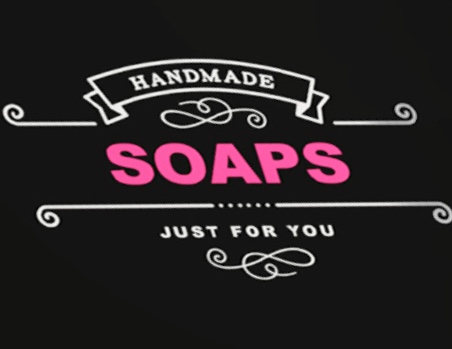 Available colors to choose from:Amber		Apple		Black		Blue (Navy)		Blue BellBronze		Charcoal	Chartreusse	Chelsea			FuschiaGrape		Green (Dk)	Jade		Kiwi			LavenderLemon		Lilac		Lime (Citron)	Lime			OrangePeach		Pink		Red(s)		Rose			Rose PinkSeafoam	Tangerine	Teal		Turquoise		WalnutYellowNeons:Aquamarine	Black		Blue		Copper			GreenOrange		Purple		Red(s)		Silver			WhiteYellow